ABHILASH 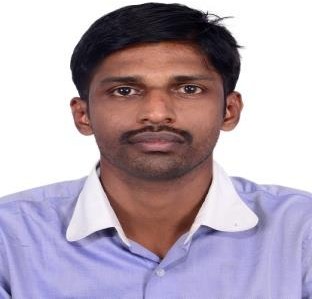 Email: abhilash-396189@2freemail.com Summary of Work ExperienceTo constantly update myself and contribute in the field of Supply Chain ManagementTotal of 6 years of extensive experience in the field of Procurement, logistics this includes experience in customization & implementationSeeking a challenging environment that encourages continuous learning, creativity & exposure to newideas which stimulates personal and professional growthWorked in various fields of civil and electrical constructions.Worked in banking sector for 3 yearsSNAPSHOTSA professional with hands-on experience in Strategic Sourcing, Procurement, Logistics, distribution andSupply Chain ManagementSuccessfully completed Diploma in Port Operations and ManagementExpertise in leading Projects that involves Construction, Mobilization of man power and material,Price Negotiation, Cost saving, Global Suppliers Data management and Quality ManagementWorked in HSBC involving credit cards from commercials customers . Part of Black Belt ProjectProject Planning , Migration , Cost cutting, Value Addition in various civil and software related projectsCORE COMPETENCIESFormulating and implementing the procurement / supply chain strategy for purchase and establishing methods to achieve cost saving targetsThorough knowledge of entire gamut of supply chain and adept at developing Sourcing StrategiesLeading, training & monitoring the performance of team members to ensure efficiency in operationsWORK EXPERIENCE -1PERIOD DESIGNATION 2017 September – 2019 DEC Store and ProcurementStore Supervisor and handling of paper consisting various GSM both Domestic and Imported Cargo. With sales  and marketing  of paper  from  70  GSM  to  300  GSM of various	sizes and fulfilling customerrequirement.Create and maintain good relationships with domestic and overseas vendors/suppliers, making professional decisions in a fast paced environment and ensure best discounts and deliveries.Evaluate the supplier’s reliability and credibility, previous track record of the company, list of major client's of subject company and product origin.Locate new suppliers, using sources such as catalogs and the internet, and interview them togather relevant information about products and evaluate the suppliers.Implementing internal procurement strategies to cater to cost reduction, short lead times and timely response to the concern departments.Study of programming of logical controller(PLC)in Vizag Steel Plant.It involves the programming of air to be compressed and cooled to extract Nitrogen,Neon and Oxygen gases which are important for various operations in steel plant.Discharge of 44,000 Metric tonnes of coal in Krisnapatnam port, Pipava port and 40,000 metric tonnes of iron ore pallets in vizag port in INDIA.Transportation of 6,000 Metic tonnes of Blast Furnace Slag from Vizag Steel Plant toGangavaram portPlanning and Laying of underground High Voltage Cable for 1.5 Km in Vizag as part of World Bank Project.Collecting all relevant documents i.e. Delivery Order, Bill of Lading, Packing list, Invoice, Certificate ofOrigin to clear the international shipments through customs shipping via Sea and Air.Liaise with the accounts Department to release LC as per agreed terms with vendor & conducting inspection for the complete line before shipping, clearing containers from port to our store, providing man-power for the installation, fabrication as per the requirement.WORK EXPERIENCE -2ORGANIZATION	Reliable Shipping Services,India PERIOD	May 2011 – April 2016DESIGNATION	Senior SupervisorEstablishing the whole procurement Cycle from automatic creation of Purchase Requisitions from Material request, sending RFQ, receiving and comparing quotations, preparing purchase order, receiving Delivery order to invoice verification.Work majorly with rental equipment vendors i.e. Generators, Air compressors, Forklifts, Shovels, Heavy Truck to arrange as per the PR’s generated from different sites located throughout UAE.Configuration of Goods movement documents for GRN / Stock Transfers / Transfer Postings & handlingof consignment stocks.Co-ordination with other modules for integration, Account determination for materials management with finance.Implementation of Stock Transport Order (STO) scenarios with Inter Company Billing functionality.Configured Purchasing Process including RFQ/Quotation, Contract, Scheduling Agreement, Purchase Requisition, Purchase Order and special procurement processes.Developing an Interactive list for plant wise purchase requisitions Customizing different purchasing documents such as PR, RFQ and PO’s. Preparation of contracts, scheduling agreements, release procedures and pricing conditions.	Maintain a bidders list, vendors file, and such other records as are needed for the efficient operation of the purchase Department.Checking with quality department/ plant manager whether the ordered material is as per their requirement as per ISO standards.WORK EXPERIENCE – 3ORGANIZATION	HSBC, INDIAPERIOD	September 2008 – March 2011DESIGNATION	Customer Service Executive.we issue credit cards to corporate company employs , With business end at southampton(UK),Dealing various requirements of the customer in complacence to company norms and issuing cooperate Credit cards .Part of Six Sigma black project ,Data auditing ,Project migration and also have good understanding of banking sector of US and UK.Personal Assistance to customer in troubleshooting of card and account relating problem.Dispensation and Retention of customer data in compliance of International Data Protection Act.Implementation of Projects , Migration of process and Coordinating with various departments and ensuring smooth transition.ACADEMIC CREDENTIALSB.Com(commerce) 62.67% (2016) Maduari Kamraj UniversityPROFESSIONAL CERTIFICATIONS & TRAININGDiploma in Port Operations and Management.KNOWLEDGE IN COMPUTERSKnowledge in customs, BOE, Airway Bill.Office Applications: MS Excel, Power Point, WordKEY SKILLS AND COMPETENCIESAbility to work well with numbers and analyze complex dataIn-depth knowledge of market research tools and databasesAbility to work in a structured and organized mannerExcellent communication and ‘people’ skillsCreative problem-solving skillsGood organizational and time-management skills.PERSONAL DETAILSDate of Birth Languages Marital Status HobbiesReferences16 June 1987 English,Hindi,Tamil & Oriya SingleListening to Music, reading books and surfing internetWill be provided on requestYours Truly(Abhilash)